Datum 00.00.00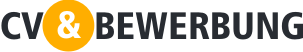 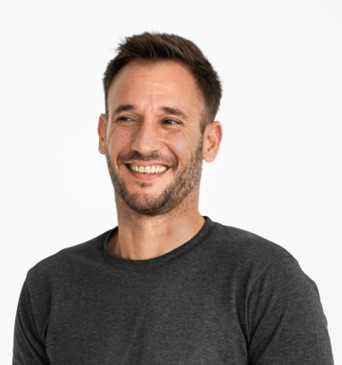 Krankenhaus StuttgartZ. Hd.: Frau Greta SchneiderBetr: Physiotherapeut Vertretung

Sehr geehrte Frau Schneider,ich bewerbe mich um die Stelle, weil: ich sehr gut in das fächerübergreifende Krankenhausmilieu passe.ich damit rechne, nach Aalborg zu ziehen.eine Vertretung mir im Moment sehr gut passen würde.Ich habe eine breite Erfahrung als Physiotherapeut mit über 10 Jahren in verschiedenen Krankenhäusern. Rosenkilde KrankenhausDort war ich 3 Jahre der medizinischen und chirurgischen Abteilung angeknüpft. Wir deckten die akute Ambulanz, Intensiv-, Herz- und Lungenabteilung (inkl. KOL und Herzgruppe) sowie postoperative Lungenfunktionstests. Habe auch mehr als 4 Jahre in der neurologischen und geriatrischen Abteilung gearbeitet. Darüber hinaus war ich 2 Jahre neurologische Ressource-Person und verantwortlich für Apoplexie. Hannover KrankenhausProjekt-Angestellter im Intensiven Therapieabschnitt mit Verantwortung für die Einschätzung und die frühe Rehabilitation von kritisch kranken Patienten in enger Zusammenarbeit mit den Pflegegruppen und den Abteilungstherapeuten.Rostock KrankenhausIn meiner Zeit im Rostocker Krankenhaus habe ich eine ganze Reihe schwerer und seltener neurologischen und medizinischen Diagnosen getroffen und trainiert, sowie die Rehabilitierung von chirurgischen Patienten.  
Ich fühle, dass meine Erfahrung, meine Fähigkeit Probleme selbständig zu lösen, mein breites Wissen und meine pädagogischen Fähigkeiten mich zu einem Gewinn für Ihr Center machen werden. Ich will Sie darüber informieren, dass ich stottere. Während meiner Karriere habe ich nur Offenheit und Verständnis für meinen Sprachfehler getroffen und zu keinem Zeitpunkt hat er eine negative Einwirkung auf meine Arbeit gehabt.Ich habe meinen Lebenslauf beigelegt und hoffe, dass meine Bewerbung dazu führen wird, dass Sie mich zu einem tiefer gehenden Gespräch einladen. Ich wohne zurzeit in Stuttgart und kann am besten übers Handy oder E-Mail erreicht werden. Mit freundlichen GrüβenPeter TestTestweg 25   70100 Stuttgart Handy 114 25 14 25   Email: peter@test.de